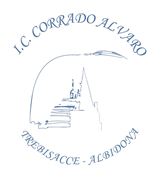 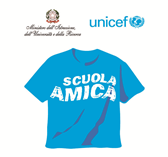 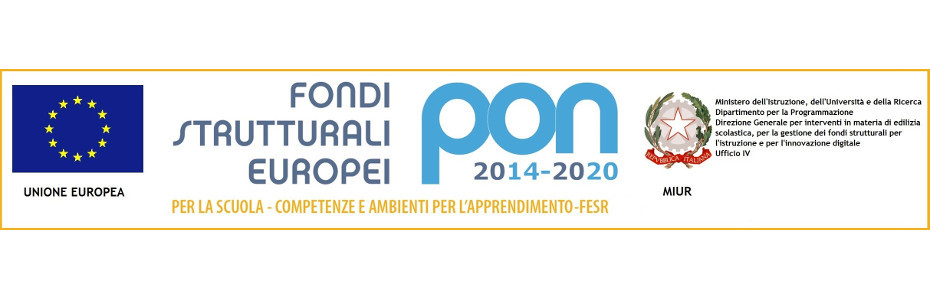 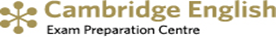 Via G. GALILEI, 35 – Tel. 0981/51280 - Fax 0981/1903163C.M. : CSIC8A000R C.F. : 81000370783e- mail csic8a000r@ istruzione.it - csic8a000r@pec.istruzione.itsito web: istitutocomprensivotrebisacce.edu.itRELAZIONE FINALE DEL PEIANNO SCOLASTICO 2021 / 2022ALUNNO/A: ____________________________________________________________________Scuola dell’ Infanzia         □  Scuola Primaria           □  Scuola Secondaria di Primo Grado   Classe/sezione: _____Docente specializzato per il sostegno, n. ore settimanali______Presenza dell’assistente alla persona, numero ore ________Presenza dell’operatore AEC, numero ore ________*Per gli alunni di classe terza scuola secondaria di primo grado indicare la modalità di svolgimento delle prove di esame di stato in riferimento a quanto indicato nel PEI                                                                                          Gli insegnanti:TEMPI E MODALITÀ DI SVOLGIMENTO DELL’ATTIVITÀ DI SOSTEGNOSTRATEGIE METODOLOGICO - DIDATTICHE Tempi più lunghiDiversificazione dei tempi di lavoro scolasticoAdozione di criteri di flessibilità organizzativa (tempi, orari, attività, …)Adattamento dell’insegnamento alle caratteristiche dell’alunnoAttivazione di procedure di facilitazione dell’apprendimentoValorizzazione delle potenzialità dell’alunnoCreazione di situazioni formative in cui tutti gli alunni possono dare il loro contributoAffidamento di incarichiDistribuzione e alternanza dei carichi del lavoro durante l’arco della giornataValorizzazione dei successi al fine di elevare l’autostima e la motivazioneAltro _________________________________________________________________STRUMENTI DIDATTICI UTILIZZATI□ Tablet                 □ Computer                    □ Lim                 □ Sussidi multimediali    □ Uso di libri digitali                    □ Altro                    PIANO DI LAVORO E SVOLGIMENTOL’alunno/a Ha seguito/ □ non ha seguito la programmazione di classeHa seguito la programmazione di classe con particolari adattamenti e semplificazioniHa seguito in parte la programmazione di classe Ha seguito una programmazione individualizzata in tutte le aree disciplinariHa seguito una programmazione individualizzata in alcune aree disciplinari ___________________________________________________________________________________La programmazione prevista dal PEI è stata svolta:    □ totalmente        □ in parte I contenuti del piano di lavoro non sono stati svolti completamente per:Assenze  Impegno e puntualità non costanti nell’eseguire le consegneAttenzione e interesse labiliAltro ___________________________________________________________________Si è reso necessario apportare alcune modifiche al PEI iniziale?      □ NO               □ SI (indicare i cambiamenti apportati)Fattori che hanno facilitato l’attività didattica e l’apprendimento      □ Motivazione dell’alunno/a                 □ Coinvolgimento            □ Uso di sussidi            □ Esperienze laboratoriali                      □ progetti                         □ Clima di classe positivo      □ Collaborazione tra docenti                  □ Altro ____________________________________Eventuali difficoltà riscontrate: ___________________________________________________INTERVENTI E MODALITA’ DI ATTUAZIONE DELLA D.D.I.Piattaforme, strumenti, canali di comunicazione utilizzati:□ Piattaforma Microsoft Teams       □ Registro elettronico              □ E-mail         □ WhatsApp                                     □ Altro_________________________________________Con quale modalità:□ Videolezioni                                  □ Chat                                      □ Chiamate vocali□ Posta elettronica                            □ Videochiamate                      □ Altro._______________Con quale frequenza:□ Quotidiana                                     □ Due/tre volte a settimana      □ Una volta a settimana□ Altro:______________________Materiali di studio:□ Libro di testo                                 □ Libro di testo parte digitale    □ Schede□ Mappe concettuali                          □ Materiali prodotti dall’insegnante □ Visione di filmati□ Lezioni registrate                           □ Altro:_______________________________________MODALITA’ DI VERIFICA□ Osservazione sistematica      □ Produzioni scritte e/o orali        □ Produzioni grafico/pittoriche□ Prove pratiche                       □ Osservazioni dirette                  □ Domande a risposta multipla□ Gestione dei tempi nelle verifiche verbali anche con predisposizione di domande guida□ Tempi più lunghi per l’esecuzione delle verifiche                       □ Colloqui     □ restituzione degli elaborati corretti        □ Livello di interazione□ Altro______________________________________________________________________MODALITA’ DI VALUTAZIONE□ Valutazione formativa          □ Valutazione trasparente             □ Tener conto nell’atto della valutazione del punto di partenza e dei risultati conseguiti al termine dell’anno scolastico               □ Valutazione rapportata alle caratteristiche cognitive dell’alunno/a          □ Altro________________________________________________________________________RAPPORTI CON LA FAMIGLIA□ Regolari                                □ Saltuari                                      □ Altro____________________RAPPORTI CON GLI OPERATORI DELL’ASP□ Regolari                                □ Saltuari                                      □ Altro____________________LIVELLI DI COMPETENZA RAGGIUNTI RELATIVAMENTE A: RELAZIONE/SOCIALIZZAZIONEAUTONOMIACOGNITIVA/APPRENDIMENTO______________________________________________________________________________________________________________________________________________________________________________________________________________________________________________________________________________________________________________________________________________________________________________________________________________________________________________________________________________________________________________________________________________________________________________________________________________________________________________________________________________________________________________________________________________________________________________________________________________________________________________________________________________________________